T.C.
KIRŞEHİR AHİ EVRAN ÜNİVERSİTESİ 
Fen Bilimleri Enstitüsü Müdürlüğü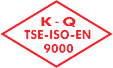 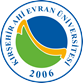 BİLGİSAYAR MÜHENDİSLİĞİ ANA BİLİM DALI YÜKSEK LİSANS PROGRAMI2023/2024 EĞİTİM ÖĞRETİM YILI BAHAR YARIYILI DERS PROGRAMIDers KoduDersin AdıÖğretim ÜyesiGünü/SaatiDersin Yapılış Şekli107301208Web Uygulama Güvenliği ve Zafiyet TaramaDr. Öğr. Üyesi Mehmet Ali YALÇINKAYAPerşembe13:00-15:45(3 Ders)Mühendislik Mimarlık Fakültesi Z-34 Nolu Derslik107301203Derin ÖğrenmeDr. Öğr. Üyesi Murat IŞIKCuma14:00-16:45 (3 Ders)Mühendislik Mimarlık Fakültesi Z-34 Nolu Derslik107301209İleri Algoritma AnaliziDr. Öğr. Üyesi Mustafa AKSUPerşembe09:00-12:00 (3 Ders)Mühendislik Mimarlık Fakültesi Z-34 Nolu Derslik107321703Yüksek Lisans TeziDoç. Dr. Mustafa YAĞCIPerşembe13:00- 14:45(2 Ders)Mühendislik Mimarlık Fakültesi Z-34 Nolu Derslik107321702Uzmanlık Alan DersiDoç. Dr. Mustafa YAĞCICuma08:15-12:00 (4 Ders)13:00-16:45(4 Ders)Mühendislik Mimarlık Fakültesi Z-34 Nolu Derslik107301206İleri Mikrodenetleyici UygulamalarıDoç. Dr. Mustafa YAĞCIPerşembe09:00-12:00 (3 Ders)Mühendislik Mimarlık Fakültesi Z-34 Nolu Derslik107301101Bilimsel Araştırma Teknikleri ve Yayın EtiğiDr. Öğr. Üyesi İbrahim ŞANLIALPCuma09:00-12:00 (3 Ders)Mühendislik Mimarlık Fakültesi Z-34 Nolu Derslik